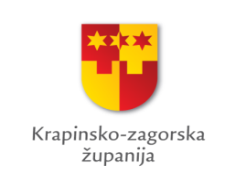 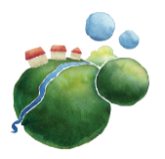 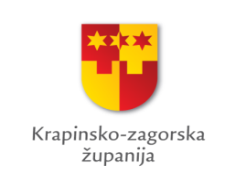 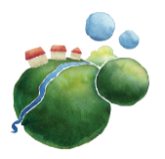 Krapinsko-zagorska županijaJavni poziv za predlaganje programa i projekata za Program javnih potreba u kulturi Krapinsko-zagorske županije za 2022. godinuUpute za prijavitelje
Datum objave Javnog poziva: 27. siječnja 2022. (četvrtak)Rok za dostavu prijava putem online servisa ePrijava (https://eprijava.kzz.hr/): 26. veljače 2022. (subota)Izrazi koji se koriste u ovim Uputama za prijavitelje, a imaju rodno značenje, koristese neutralno i odnose se jednako na muški i ženski rod.1. Javni poziv za predlaganje programa i projekata za Program javnih potreba u kulturi Krapinsko-zagorske županije za 2022. godinu Svrha Javnog poziva za predlaganje programa i projekata za Program javnih potreba u kulturi Krapinsko-zagorske županije za 2022. godinuKrapinsko-zagorska županija obiluje raznovrsnom i vrijednom kulturno-povijesnom baštinom (arheološki lokaliteti, burgovi, dvorci, crkve, kurije, običaji, specifičnosti jezičnog izričaja, tradicijski obrti, folklor, etnološka građa), što i danas obogaćuje kulturnu djelatnost na njenom području kroz razne manifestacije i susrete, te djelovanje ustanova, institucija, udruga i pojedinaca. Bogata kulturna ostavština upotpunjena raznim događanjima postaje zanimljiv turistički proizvod. Tijekom cijele godine na području Krapinsko-zagorske županije odvijaju se različita događanja s ciljem animiranja posjetitelja za destinaciju, s jedne strane, te upotpunjavanja turističke ponude, s druge strane. Bogatstvo jezika i kulture sastavni je dio kulturne baštine. Njegovanje hrvatskog jezika, kajkavskog narječja, afirmacija i održavanje književnog stvaralaštva te produkcija publicističkih sadržaja kojima se prezentiraju specifičnosti Hrvatskog zagorja, sastavni je dio zaštite nacionalnog identiteta. Planom razvoja Krapinsko-zagorske županije za razdoblje 2021. do 2027. godine definirano je pet općih prioritetnih područja u okviru kojih će dionici razvoja u Krapinsko-zagorskoj županiji težiti unapređenju postojećeg stanja u navedenom razdoblju. Različite kulturne djelatnosti, kulturno i umjetničko stvaralaštvo sastavnice su razvoja i unapređenja društvenih aktivnosti kojima se pospješuje zadovoljstvo i kvaliteta života stanovništva. Obuhvaćene su prioritetnim područjem „Županija koja ulaže u podizanje kvalitete života“, te razrađene u okviru posebnog cilja 5. Razvoj kulture, održivog upravljanja kulturnom baštinom te poticanje kreativnosti. Kroz posebni cilj posvećen kulturi i baštini na području Krapinsko-zagorske županije poticat će se ulaganja i aktivnosti koje razvijaju kulturne sadržaje i potiču održivo korištenje kulturne baštine i inovativne načine njezinog korištenja. Mjere 5.1.Povećanje dostupnosti kulturnih sadržaja za kvalitetno provođenje slobodnog vremena, te 5.2. Valorizacija, obnova i stavljanje kulturne baštine u uporabu stoga predstavljaju temelj za izradu godišnjih Programa javnih potreba u kulturi Krapinsko-zagorske županije. Javnim pozivom za predlaganje programa i projekata za Program javnih potreba u kulturi Krapinsko-zagorske županije za 2022. godinu (dalje u tekstu: Javni poziv) sufinancirat će se različite manifestacije u kulturi, aktivnosti iz područja književnog stvaralaštva i nakladničke djelatnosti, te projekti koji doprinose obnovi i održivom korištenju spomeničke i nematerijalne kulturne baštine u Krapinsko-zagorskoj županiji, sukladno razvoju cjelovite i usmjerene kulturne politike.  Ciljevi i prioriteti Javnog pozivaJavni poziv se provodi sukladno:Zakonu o financiranju javnih potreba u kulturi („Narodne novine“, br. 47/90., 27/93. i 38/09.), Zakonu o kulturnim vijećima („Narodne novine“, br. 48/04., 44/09., 68/13.), Pravilniku o utvrđivanju Programa javnih potreba u kulturi Krapinsko-zagorske županije na temelju provedbe javnog poziva („Službeni glasnik Krapinsko-zagorske županije“, broj 1/20.), Program javnih potreba u kulturi Krapinsko-zagorske županije za 2022. („Službeni glasnik Krapinsko-zagorske županije“, broj 56A/21). Zakonu o udrugama („Narodne novine“, br. 72/14., 70/17., 98/19.), Uredbi o kriterijima, mjerilima i postupcima financiranja i ugovaranja programa i projekata od interesa za opće dobro koje provode udruge („Narodne novine“, br. 26/15., 37/21.), Pravilnika o financiranju programa i projekata od interesa za opće dobro koje provode udruge na području Krapinsko-zagorske županije („Službeni glasnik Krapinsko-zagorske županije“, broj 30A/15., 56A/21.), Plan razvoja Krapinsko-zagorske županije za razdoblje 2021. do 2027. (Odluka o usvajanju Plana razvoja Krapinsko-zagorske županije za razdoblje 2021. do 2027., „Službeni glasnik Krapinsko-zagorske županije“, broj 56B/21.)Prioritetna područja Javnog poziva: Prioritetno područje 1. : Manifestacije u kulturi,Prioritetno područje 2. : Izdavačka djelatnost,Prioritetno područje 3. : Obnova i zaštita spomeničke i nematerijalne baštine. Opći cilj Javnog poziva: Sukladno Planu razvoja Krapinsko-zagorske županije za razdoblje 2021. do 2027.: Prioritetno područje „Županija koja ulaže u podizanje kvalitete života“ Posebni cilj 5. Razvoj kulture, održivog upravljanja kulturnom baštinom te poticanje kreativnosti  Specifični ciljevi Javnog poziva:Sukladno Planu razvoja Krapinsko-zagorske županije za razdoblje 2021. do 2027.: Posebni cilj 5. Razvoj kulture, održivog upravljanja kulturnom baštinom te poticanje kreativnosti Mjera 5.1. Povećanje dostupnosti kulturnih sadržaja za kvalitetno provođenje slobodnog vremena Mjera 5.2. Valorizacija, obnova i stavljanje kulturne baštine u uporabu Krapinsko-zagorska županija raspisuje Javni poziv za predlaganje programa i projekata za Program javnih potreba u kulturi Krapinsko-zagorske županije za 2022. godinu koji je namijenjen javnim ustanovama u kulturi, umjetničkim organizacijama, samostalnim umjetnicima, udrugama, pravnim i fizičkim osobama koje obavljaju djelatnost u kulturi, pravnim i fizičkim osobama koje obavljaju djelatnost zaštite i očuvanja kulturnih dobara i arheološke baštine, pravnim i fizičkim osobama koje obavljaju gospodarsku djelatnost, javnim ustanovama koje obavljaju djelatnost iz područja znanosti, javnim ustanovama koje obavljaju djelatnost odgoja i obrazovanja, jedinicama lokalne samouprave, turističkim zajednicama, vjerskim zajednicama, ostalim fizičkim osobama (građanima), a čije se aktivnosti financirane sredstvima ovog Javnog poziva provode na području Krapinsko-zagorske županije. U iznimnim slučajevima, mogu se uzeti u razmatranje prijave čije se aktivnosti provode i izvan Krapinsko-zagorske županije, a za koje se procijeni da su od iznimnog značaja za Krapinsko-zagorsku županiju. 1.3.	Financijska potporaU okviru Javnog poziva dodjeljuju se sredstva u ukupnom iznosu od 785.000,00 kuna. Najmanji iznos financijskih sredstava koji se može dodijeliti odabranom programu/projektu koji ispunjava uvjete Javnog poziva je 3.000,00 KN, uključujući sva tri prioritetna područja. Najveći iznos financijskih sredstava koji se može dodijeliti odabranom programu/projektu koji ispunjava uvjete Javnog poziva je 25.000,00 KN, uključujući sva tri prioritetna područja. Prijavitelj na Javni poziv može zatražiti do 100% najvećeg iznosa koji je moguće dodijeliti temeljem Javnog poziva. U sklopu proračuna programa/projekta koji se prijavljuje na Javni poziv moguće je od strane Krapinsko-zagorske županije potraživati sredstva u rasponu od minimalnog do maksimalnog iznosa koji je predviđen za dodjelu temeljem Javnog poziva. Prijave koje će u proračunu programa/projekta od strane Krapinsko-zagorske županije potraživati veći ili manji iznos od predviđenog za dodjelu temeljem Javnog poziva neće se uzeti u razmatranje. Sufinanciranje programa/projekta nije obavezno. Međutim, u slučaju prijave programa/projekta koji će se u određenom postotku ukupnog iznosa sufinancirati iz vlastitih sredstva prijavitelja i/ili iz drugog izvora koji nije Krapinsko-zagorska županija, prijavitelj za predloženi model sufinanciranja može ostvariti bodove u postupku stručnog vrednovanja prihvatljivih programa i projekata od strane Kulturnog vijeća Krapinsko-zagorske županije (dalje u tekstu: Kulturno vijeće). U slučaju sufinanciranja programa/projekta, prijavitelj je dužan izvor i iznos sufinanciranja prikazati u obrascu prijave - Obrazac A1, koji je sastavni dio obaveznih priloga ovih Uputa za prijavitelje. Javnim pozivom financiraju se programi/projekti čija provedba traje najviše 12 mjeseci tijekom kalendarske 2022. godine. Iznimno, u slučaju trajanja provedbenog razdoblja programa/projekta dulje od 12 mjeseci (npr. višegodišnji projekt iz područja obnove i zaštite spomeničke i nematerijalne baštine, višegodišnji projekt izrade publikacije), u okviru Javnog poziva je moguće potraživati sredstva za fazu programa/projekta koja će biti realizirana unutar najviše 12 mjeseci tijekom kalendarske 2022. godine. U tom slučaju, prijavitelj je dužan u prijavi programa/projekta (Obrazac A1) jasno naznačiti ukupno trajanje i ukupnu vrijednost višegodišnjeg programa/projekta, te ispuniti tražene podatke za fazu provedbe programa/projekta za koju potražuje sredstva u 2022. godini. Za financiranje su prihvatljivi programi/projekti čija provedba započinje i prije potpisivanja ugovora o dodjeli financijskih sredstava, ali najranije 1. siječnja 2022. godine. U ovom slučaju prihvatljivo razdoblje provedbe računa se od dana početka provedbe programa/projekta, pa najkasnije do 31. prosinca 2022. godine. Provedbeno razdoblje nije, primjerice, datum održavanja manifestacije, nego obuhvaća period pripreme i provedbe programa/projekta, a najdulje do 31. prosinca 2022. godine. Odobreni iznos isplatit će se na način definiran ugovorom o dodjeli financijskih sredstava za provedbu programa/projekta (Obrazac B1), a predložak dotičnog ugovora sastavni je dio obaveznih priloga ovih Uputa za prijavitelje. Korisnik dostavlja završno izvješće o provedbi programa/projekta koje se sastoji od opisnog i financijskog dijela i to u roku od 30 dana računajući od dana završetka provedbe projekta, prema ugovoru o dodjeli financijskih sredstva, a da to bude najkasnije do 15. prosinca 2022. U slučaju da je projekt završio prije potpisivanja ugovora o dodjeli financijskih sredstva, tada korisnik dostavlja izvješće u roku od 30 dana od dana potpisivanja ugovora o dodjeli financijskih sredstva. Također, iznimno za projekte koji će se realizirati tijekom mjeseca prosinca 2022., odnosno do 31. prosinca 2022., korisnik se obvezuje završno izvješće dostaviti u roku od 30 dana od dana završetka provedbe projekta.  Završno izvješće (opisno i financijsko) se podnosi na Obrascu B2, uz obavezni prilog računovodstvene dokumentacije za one troškove koji se odnose na sredstva Krapinsko-zagorske županije, a predložak dotičnog obrasca je sastavni dio obaveznih priloga ovih Uputa za prijavitelje. 2. FORMALNI UVJETI2.1. Tko se može prijaviti?Pravo podnošenja prijava na Javni poziv imaju: Javne ustanove u kulturi,Umjetničke organizacije,Samostalni umjetnici,Udruge, Pravne i fizičke osobe koje obavljaju djelatnost u kulturi, Pravne i fizičke osobe koje obavljaju djelatnost zaštite i očuvanja kulturnih dobara i arheološke baštine, Pravne i fizičke osobe koja obavljaju gospodarsku djelatnost, Javne ustanove koje obavljaju djelatnost iz područja znanosti, Javne ustanove koje obavljaju djelatnost odgoja i obrazovanja, Jedinice lokalne samouprave, Turističke zajednice,Vjerske zajednice,Ostale fizičke osobe (građani). Partnerstvo na programu/projektu nije obavezno, tj. prijavitelj može biti samostalni nositelj programa/projekta. Članice Zajednice amaterskih kulturno-umjetničkih udruga Krapinsko-zagorske županije na ovaj Javni poziv ne prijavljuju programe/projekte iz svoje osnovne djelatnosti. Za tu vrstu aktivnosti financirat će se iz sredstva koje Krapinsko-zagorska županija dodjeljuje Zajednici amaterskih kulturno-umjetničkih udruga Krapinsko-zagorske županije. Formalni uvjeti koje prijavitelji moraju ispunjavati: udruga udruga je upisana u Registar udruga i djeluje najmanje šest mjeseci u području u kojem prijavljuje projekt (kulturne djelatnosti, kulturno i umjetničko stvaralaštvo) zaključno s danom objave Javnog poziva,udruga ima registrirano sjedište na području Krapinsko-zagorske županije,udruga je upisana u Registar neprofitnih organizacija i transparentno vodi financijsko poslovanje u skladu s propisima o računovodstvu neprofitnih organizacija,udruga je uskladila svoj statut s odredbama Zakona o udrugama, a sukladno uvidu u Registar udruga i da je osoba ovlaštena za zastupanje udruge u mandatu,udruga je ispunila ugovorene obveze preuzete temeljem prijašnjih ugovora o dodjeli sredstava prema Krapinsko-zagorskoj županiji te svim drugim davateljima financijskih sredstava iz javnih izvora, što potvrđuje izjavom koju potpisuje osoba ovlaštena za zastupanje (Izjava prijavitelja - Obrazac A2, koja se prilaže prilikom predaje prijave, te potvrdom izdanom od strane Ministarstva financija - Porezne uprave, koja se dostavlja prije potpisivanja ugovora o dodjeli financijskih sredstava),udruga ispunjava obveze plaćanja doprinosa za mirovinsko i zdravstveno osiguranje i plaćanja poreza te drugih davanja prema državnom proračunu i proračunima jedinica lokalne samouprave, a protiv osobe ovlaštene za zastupanje i voditelja projekta ne vodi se kazneni postupak i nisu pravomoćno osuđeni za prekršaj određen:  člankom 48. stavkom 2. alinejom c), odnosno pravomoćno osuđeni za počinjenje kaznenog djela određenog člankom 48. stavkom 2. alinejom d) Uredbe o kriterijima, mjerilima i postupcima financiranja i ugovaranja programa i projekata od interesa za opće dobro koje provode udruge („Narodne novine“, br. 26/15., 37/21.), što potvrđuju izjavom koju potpisuje osoba ovlaštena za zastupanje (Izjava prijavitelja - Obrazac A2, koja se prilaže prilikom predaje prijave, te dodatna dokumentacija koja se dostavlja prije potpisivanja ugovora o dodjeli financijskih sredstava),udruga ima općim aktom uspostavljen model dobrog financijskog upravljanja i kontrole te način sprječavanja sukoba interesa pri raspolaganju javnim sredstvima, prikladan način javnog objavljivanja programskog i financijskog izvještaja o radu za proteklu godinu (na mrežnim stranicama ili drugi odgovarajući način), odgovarajuće organizacijske kapacitete i ljudske resurse za provedbu programa ili projekta (Izjava prijavitelja - Obrazac A2, koja se prilaže prilikom predaje prijave),udruga ima usvojen Financijski plan i Program rada za 2022. godinu,udruga je osigurala organizacijske, ljudske, prostorne i djelomično financijske resurse za obavljanje djelatnosti sukladno Financijskom planu i Programu rada (Izjava prijavitelja - Obrazac A2, koja se prilaže prilikom predaje prijave), udruga nije u stečajnom postupku, postupku gašenja, postupku prisilne naplate ili u postupku likvidacije (Izjava prijavitelja - Obrazac A2, koja se prilaže prilikom predaje prijave), ostali prijavitelji prijavitelj je upisan u odgovarajući registar, kada je primjenjivo,  prijavitelj uredno ispunjava obveze iz svih prethodno sklopljenih ugovora o financiranju iz proračuna Krapinsko-zagorske županije te svim drugim davateljima financijskih sredstva iz javnih izvora, što se potvrđuje izjavom potpisanom od fizičke osobe (građanin) ili osobe ovlaštene za zastupanje - Izjava prijavitelja - Obrazac A2, koja se prilaže prilikom predaje prijave, prijavitelj uredno ispunjava obvezu plaćanja doprinosa za mirovinsko i zdravstveno osiguranje i plaćanje poreza te drugih davanja prema državnom proračunu, proračunima jedinice lokalne samouprave i proračuna Krapinsko-zagorske županije, što se potvrđuje izjavom potpisanom od fizičke osobe (građanin) ili osobe ovlaštene za zastupanje - Izjava prijavitelja - Obrazac A2, koja se prilaže prilikom predaje prijave, te potvrdom izdanom od strane Ministarstva financija – Porezne uprave, koja se dostavlja neposredno prije potpisivanja ugovora o dodjeli financijskih sredstva za provedbu projekta. 2.2.	Kakvim programima/projektima se ne mogu dodijeliti financijska sredstva putem Javnog poziva?Financijska sredstva ne mogu ostvariti:  aktivnosti koje spadaju u redovitu djelatnost prijavitelja (primjerice troškovi održavanja skupštine, upravnog odbora i slično),aktivnosti programa/projekta provođenje kojih je zakonom dodijeljeno drugim subjektima (kao što je formalno obrazovanje, i sl.),programi/projekti koji su na bilo koji način povezani s političkim strankama što bi moglo utjecati na neovisnost i održivost projekta,programi/projekti koji su usmjereni na političke aktivnosti,programi/projekti koje prijavljuju ogranci, podružnice i slični ustrojbeni oblici udruga koji nisu registrirani sukladno Zakonu o udrugama kao pravne osobe, programi/projekti koji se mogu financirati sredstvima drugih natječaja, javnih poziva ili potpora koje dodjeljuje Krapinsko-zagorska županija. Zabrana dvostrukog financiranja odnosi se na financiranje onih dijelova aktivnosti programa i projekata koji se već financiraju iz nekog drugog izvora i po posebnim propisima – kada je u pitanju ista aktivnost, koja se provodi na istom području, u isto vrijeme i za iste korisnike, osim ako se ne radi o koordiniranom sufinanciranju iz više različitih izvora.Dakle, nema prepreke da se program/projekt kao skup aktivnosti financira iz više izvora, ali pritom treba voditi računa da ukupno primljena sredstva za financiranje programa/projekta ne prelaze 100% njegove vrijednosti. Nije dozvoljeno i stoga je potrebno prethodno spriječiti dvostruko financiranje istih aktivnosti u slučaju kada bi se za jedan te isti trošak primio isti iznos sredstva iz više različitih izvora financiranja. Iznimno, ako se radi o koordiniranom sufinanciranju programa/projekta iz više različitih izvora, moguće je ukupni iznos troška određene aktivnosti podijeliti na različite iznose koji će se platiti iz više izvora, jer odobrena sredstva iz jednog izvora nisu dostatna za plaćanje dotičnog troška u cijelosti. O nepostojanju i izbjegavanju dvostrukog financiranja prijavitelj dostavlja izjavu (Obrazac A3), pod materijalnom i kaznenom odgovornošću, neposredno prije potpisivanja ugovora o dodjeli financijskih sredstva. 2.3. Obavezna dokumentacija za prijavu programa/projekta 2.3.1.Dokumentacija koja se OBAVEZNO predaje uz prijavu   Prijavitelj je prilikom predaje prijave dužan dostaviti:Obrazac A1: OBRAZAC ZA PRIJAVU PROGRAMA / PROJEKTA – vlastoručno potpisan i ovjeren pečatom (kada je primjenjivo) – 1 primjerak u elektroničkom obliku u PDF formatu, koji sadrži:Osnovne podatke o prijavitelju projektaOsnovne podatke o projektuOsnovne podatke o potraživanim financijskim sredstvimaProračun programa/projekta je sastavni dio Obrasca A1. Obrazac A2: IZJAVA PRIJAVITELJA o ispunjavanju uvjeta Javnog poziva vlastoručno potpisana i ovjerena pečatom (kada je primjenjivo) – 1 primjerak u elektroničkom obliku u PDF formatu. Obrasci A1 i A2 sastavni su dio obaveznih priloga ovih Uputa za prijavitelje. Komplet dokumentacije za prijavu programa/projekta, koji se sastoji od Obrasca A1 i Obrasca A2, prijavitelj podnosi isključivo u elektroničkom obliku putem online servisa ePrijava (https://eprijava.kzz.hr/) Krapinsko-zagorske županije u roku prihvatljivom za podnošenje prijava. Dokumenti u elektroničkom obliku dostavljeni putem online servisa ePrijava (https://eprijava.kzz.hr/) MORAJU biti učitani u online servis ePrijava u PDF obliku, tj. ispunjeni na računalu, potpisani i ovjereni pečatom (kada je primjenjivo), te zatim skenirani u PDF obliku i kao takvi učitani u online servis ePrijava. Na obrascima obavezno mora biti naznačen datum i mjesto popunjavanja. Obrazac A1 i Obrazac A2 moraju biti skenirani kao zasebni dokument. Napomena: ako dokument ima više stranica, mora biti dostavljen (učitan u online servis ePrijava) u skeniranom obliku kao jedinstveni dokument, a ne svaka stranica posebno. Ako prijavitelj putem online servisa ePrijava podnosi ukupno najviše dvije 2 prijave programa/projekta, svaka prijava mora sadržavati komplet pripadajućih dokumenata: Obrazac A1 i Obrazac A2, odnosno jedan Obrazac A2 ne može se prihvatiti za više prijava. Prijave poslane izvan roka prihvatljivog za predaju prijava neće se razmatrati, kao niti prijave koje nisu dostavljene putem online servisa ePrijava, tj. nije prihvatljivo podnositi prijave putem elektroničke pošte na adresu kultura@kzz.hr, niti u tiskanom obliku putem redovite pošte.Dokumentaciju povezanu s prihvatljivošću prijavitelja koju Krapinsko-zagorska županija može pribaviti službenim putem od nadležnih tijela u Republici Hrvatskoj prijavitelj ne mora podnositi.Uvidom u odgovarajući registar u postupku administrativne i formalne provjere, kada je primjenjivo, provjeravat će se je li odgovorna osoba za zastupanje prijavitelja bila u mandatu u trenutku predaje prijave na Javni poziv te je li joj mandat i dalje važeći. Ukoliko su dokumentacija ili podaci objavljeni u odgovarajućim registrima promijenjeni, odnosno nisu ažurirani, važeću dokumentaciju i podatke je potrebno dostaviti uz prijavu, jer je prijavitelj Krapinsko-zagorsku županiju dužan obavijestiti o svakoj nastaloj promjeni. Komunikacija se s prijaviteljima u okviru provedbe Javnog poziva, u pravilu, odvija putem online servisa ePrijava (https://eprijava.kzz.hr/), a to uključuje postupak podnošenja prijava, administrativnu i formalnu provjeru prijava (npr. dostava eventualnih dopuna u svrhu otklanjanja manjih nedostataka koji ne utječu na sadržaj prijave), dostavu obavijesti prijaviteljima čiji projekti/programi nisu odabrani za financiranje, dostavu obavezne dokumentacije prije sklapanja Ugovora o dodjeli bespovratnih sredstava, dostavu obavijesti o eventualnim izmjenama Ugovora o dodjeli bespovratnih sredstava, te dostavu završnog izvješća (Obrazac B2). 2.3.2. Dokumentacija koja se OBAVEZNO dostavlja prije potpisivanja Ugovora o dodjeli financijskih sredstva Prijavitelj je nakon objavljene Odluke o programima i projektima odabranim za financiranje temeljem Javnog poziva i neposredno najviše 5 radnih dana prije potpisivanja Ugovora o dodjeli financijskih sredstva dužan dostaviti: UVJERENJE NADLEŽNOG SUDA DA SE NE VODI KAZNENI POSTUPAK I PROTIV OVLAŠTENE OSOBE ZA ZASTUPANJE UDRUGE I VODITELJA PROJEKTA – ne starije od 3 mjeseca od dana predaje uvjerenja Krapinsko-zagorskoj županiji – 1 primjerak u elektroničkom obliku u PDF formatu (*prihvatljiv je i obrazac putem sustava e-građanin), Iznimka: dotično uvjerenje nisu dužni dostavljati svi ostali prijavitelji. Za udruge je obavezno. POTVRDA MINISTARSTVA FINANCIJA, POREZNE UPRAVE O NEPOSTOJANJU POREZNOG DUGA ZA PRIJAVITELJA – ne starije od 30 dana od dana predaje potvrde Krapinsko-zagorskoj županiji – 1 primjerak u elektroničkom obliku u PDF formatu, Iznimka: dotičnu potvrdu s Porezne uprave nisu dužni dostavljati prijavitelji „vjerske zajednice“. Za sve ostale prijavitelje je obavezno. Obrazac A3: IZJAVA O NEPOSTOJANJU I IZBJEGAVANJU DVOSTRUKOG FINANCIRANJA - vlastoručno potpisana i ovjerena pečatom (kada je primjenjivo) – 1 primjerak u elektroničkom obliku u PDF formatu. Obavezno za sve prijavitelje. Obrazac A3 je sastavni dio obaveznih priloga ovih Uputa za prijavitelje. 2.4. Ostali uvjetiPrijavitelj na Javni poziv može prijaviti ukupno najviše 2 programa/projekta.  Prijava na Javni poziv mora sadržavati sve podatke i dokumentaciju određenu Javnim pozivom.Ukoliko prijava nije izrađena sukladno uvjetima iz Javnog poziva ili je dostavljena nakon roka za dostavu prijava, neće se dalje razmatrati. Potpisom i ovjerom Obrasca A2 – izjava prijavitelja, prijavitelj daje privolu Krapinsko-zagorskoj županiji za prikupljanje i obradu osobnih i drugih podataka i dokumenata u svrhu prijave na ovaj Javni poziv i ostvarivanje financijskih sredstva za odabrani program/projekt. Davanje podataka i prijava na Javni poziv su dobrovoljni, te sukladno tome prijavitelj nije dužan prihvatiti uvjete Javnog poziva. Međutim, pružanje podataka i dostava potrebne dokumentacije koja je navedena u ovom Javnom pozivu uvjet je za utvrđivanje prihvatljivosti prijavitelja, te bez njih ujedno nije moguće provesti stručno vrednovanje programa i projekata, koji ispunjavaju uvjete Javnog poziva, od strane Kulturnog vijeća. Krapinsko-zagorska županija kao voditelj obrade prikupljenih osobnih podataka i drugih podataka prijavitelja će dotične podatke obrađivati za potrebe utvrđivanja prihvatljivosti, odabira programa i projekata za financiranje i kontrole namjenskog trošenja isplaćenih sredstva prema Ugovoru o dodjeli financijskih sredstva, sukladno uvjetima Javnog poziva, te neće biti korišteni u druge svrhe. Krapinsko-zagorska županija kao voditelj obrade osobnih podataka čuva povjerljivost osobnih podataka prikupljenih u okviru ovog Javnog poziva, te onemogućava pristup i priopćavanje osobnih podataka neovlaštenim osobama. Obrađeni osobni podaci će se čuvati sukladno propisima kojima se određuju rokovi čuvanja građe u posjedu Krapinsko-zagorske županije – 10 godina, uz poduzimanje tehničkih kadrovskih i organizacijskih mjera zaštite osobnih podataka. Prijavitelj ima pravo zatražiti uvid u osobne podatke, pravo zatražiti ispravke netočnosti navedenih podataka, te pravo ulaganja prigovora na obradu osobnih podataka na adresu voditelja obrade podataka (Krapina, Magistratska 1, e-mail: info@kzz.hr ). Ujedno, potpisom i ovjerom Obrasca A2 – izjava prijavitelja, prijavitelj daje privolu Krapinsko-zagorskoj županiji da se na službenim mrežnim stranicama Županije javno objave rezultati stručnog vrednovanja prijava putem Odluke o programima i projektima odabranim za financiranje temeljem Javnog poziva. 3. PRIHVATLJIVE VRSTE PROGRAMA I PROJEKATA, AKTIVNOSTI I TROŠKOVI3.1. Prihvatljive vrste programa/projekata Prihvatljivi su programi/projekti iz prioritetnih područja Javnog poziva: Manifestacije u kulturi, Izdavačka djelatnost,Obnova i zaštita spomeničke i nematerijalne baštine. Uzimajući u obzir epidemiološku situaciju uzrokovanu pandemijom bolesti COVID-19, odnosno koronavirusa, tijekom 2020., 2021. i 2022. g., koja donosi izazove u planiranju, provedbi i dostupnosti programa te mobilnosti umjetnika i profesionalaca u području kulture, svi prijavitelji se upućuju da predlože projekte/programe koje je moguće realizirati uz važeća epidemiološka ograničenja sukladno specifičnostima kulturne djelatnosti, kulturnog i umjetničkog stvaralaštva iz kojeg se projekt/program prijavljuje, a posebno:  predlože i u proračun uključe različite mogućnosti (npr. fizička, ali i digitalna varijanta) održavanja programa, uključujući kvalitetno i inovativno osmišljene i producirane digitalne sadržaje,planiraju veći broj aktivnosti manjih formata u kontinuitetu ili unutar veće programske cjeline,u području izvedbenih umjetnosti programiraju veći broj repriznih izvedbi premijernih naslova, koprodukcija i razmjena,u programima muzejske djelatnosti i vizualnih umjetnosti planiraju manji broj projekata koji se realiziraju tijekom dužeg vremenskog razdoblja,održavaju programe na otvorenom i/ili u prostorima u kojima se može osigurati propisan razmak između posjetitelja sukladno epidemiološkim uvjetima,osiguraju i u proračun uključe promidžbu, odnosno snažniju vidljivost i medijsku popraćenost prijavljenih programa,što više surađuju s domaćim autorima i umjetnicima,ostvaruju što veću suradnju s drugim manifestacijama iz srodnih umjetničkih područja s ciljem objedinjavanja proračuna programa, stvaranja partnerskih suradnji te razvijanja nove publike bilo u digitalnom, bilo u fizičkom okruženju. Vrste programa/projekata koje su prihvatljive za financiranje prema prioritetnim područjima, a obuhvaćaju kulturne djelatnosti, te kulturno i umjetničko stvaralaštvo: djela domaće književnosti (poezija, proza) i publicistike (eseji, npr.), osobito autora od značaja na županijskoj i nacionalnoj razini, te šire, monografije koje se odnose na područje kulture i umjetnosti, prijevodi, brošura, bilten, program, katalog, zbornik, vodič, časopisi, elektroničke publikacije, zaštita knjižne građe i predstavljanje, programi poticanja kulture čitanja za različite dobne skupine, ilustracije, manifestacije, festivali, okrugli stolovi, predavanja, tribine, stručni skupovi, gostovanja, predstavljanja knjiga i/ili autora, glazbeno izdanje: knjižno, notno,snimanje, produkcija, objava, promocija, otkup audio izdanja, filma, izdavačka i izložbena djelatnost vezana za kazalište, predstavljanje muzejskog fundusa, pojedinačni izložbeni program, promotivni materijali, projekti u kojima prevladava uporaba novih medija i tehnologija, interdisciplinarna suradnja na novim oblicima djelovanja (platforme, klubovi, itd.) manifestacije koje prikazuju tradicionalne narodne običaje i kulturu Hrvatskog zagorja,manifestacije / susreti kojima se njeguje urbana kultura, kultura za mlade,edukacijski programi – radionice, natjecanja, znanstveno-istraživački projekti iz kulture i umjetnosti, simpoziji, stručni skupovi,prethodna istraživanja (konzervatorska, restauratorska i sl.), izrada potrebne dokumentacije (snimak postojećeg stanja, izvedbeni projekt, konzervatorski elaborat i sl.), izvođenje radova,programi/projekti od značaja za zaštitu i očuvanje kulturne baštine na lokalnoj i/ili županijskoj razini. 3.2.Prihvatljive aktivnosti programa/projekta 3.2.Prihvatljive aktivnosti programa/projekta Prihvatljivim aktivnostima smatraju se aktivnosti koje su nužne i svrsishodne za provedbu određene vrste programa/projekta unutar utvrđenih prioritetnih područja Javnog poziva. 3.2.1.Temeljni kriteriji za stručno vrednovanje prijava Preporuča se da program/projekt i njegove aktivnosti budu razrađene na način da jasno odražavaju temeljne kriterije objavljene u Pravilniku o utvrđivanju Programa javnih potreba u kulturi Krapinsko-zagorske županije na temelju provedbe javnog poziva („Službeni glasnik Krapinsko-zagorske županije“, broj 1/2020.), s obzirom da ih Kulturno vijeće razmatra pri stručnom vrednovanju prihvatljivih prijava.   Programi/projekti iz područja manifestacije u kulturi i izdavačka djelatnostPri stručnom vrednovanju prijava iz područja manifestacije u kulturi i izdavačke djelatnosti članovi Kulturnog vijeća primjenjivat će sljedeće temeljne kriterije: PROCJENA KVALITETE PRIJAVE kvaliteta sadržaja programa/projekta: izvornost, kreativnost, inovativnost i edukativnost, jasnoća, provedivost, ekonomičnost, kontinuitet, održivost programa/projekta, kvaliteta, kontinuitet i uspjeh prijavitelja u dosadašnjem radu (npr. dugogodišnje trajanje programa/projekta, dugogodišnje djelovanje prijavitelja, dobivene nagrade i priznanja na nacionalnoj i međunarodnoj razini, usavršavanje članova, autora, voditelja, itd.),stručne i umjetničke reference autora i/ili voditelja programa/projekta, recenzije i prikazi, preporuke strukovnih organizacija,opisan značaj i doprinos provedbe programa/projekta za razvoj pojedine kulturne djelatnosti na području Krapinsko-zagorske županije, promicanje kulture s područja Krapinsko-zagorske županije na nacionalnoj i međunarodnoj razini, opći interes za kulturni razvitak, njegovanje i očuvanje identiteta i tradicije, kao i posebni interesi prema područjima obrazovanja, znanosti, gospodarstva, turizma, itd., primjena novih tehnologija, partnerstvo, koprodukcije i umrežavanje, poticanje razvoja publike i plan djelovanja prema javnosti, uključenost programa/projekta u zajednicu (npr. brojčani pokazatelji sudionika različitih dobnih skupina, broj izvedbi, gostovanja, radionica, vidljivost projekta – dostupnost široj javnosti, itd.), uključivanje volontera i poticanje društvene inkluzije. PROCJENA PRORAČUNA I ISKUSTVO PRIJAVITELJA - KVANTITATIVNI ELEMENTI PRIJAVE  razrađen, uvjerljiv i održiv financijski plan (proračun) (realna procjena izravnih – (nužno potrebnih troškova za provedbu programa/projekta), i neizravnih troškova (popratnih) troškova)),iskustvo u provođenju programa/projekata (npr. isti programi/projekti, EU projekti, programi/projekti financirani na nacionalnoj razini iz drugih izvora, međunarodni programi/projekti), kapaciteti – ljudski resursi, financijska potpora iz drugih izvora. Programi/projekti iz područja obnove i zaštite spomeničke i nematerijalne baštineZa programe i projekte iz obnove i zaštite spomeničke i nematerijalne baštine članovi Kulturnog vijeća će pri stručnom vrednovanju prijava primjenjivati sljedeće temeljne kriterije: PROCJENA KVALITETE PRIJAVE kvaliteta sadržaja programa/projekta: izvornost, kreativnost, inovativnost i edukativnost, jasnoća, provedivost, ekonomičnost, kontinuitet, održivost programa/projekta, kvaliteta, kontinuitet i uspjeh prijavitelja u dosadašnjem radu (npr. dugogodišnje trajanje programa i projekta, dugogodišnje djelovanje prijavitelja, dobivene nagrade i priznanja na nacionalnoj i međunarodnoj razini, usavršavanje članova, autora, voditelja, itd.),značaj programa/projekta za očuvanje kulturne baštine i kulturnog identiteta na nacionalnoj i međunarodnoj razini,  vrijednost i stupanj povijesno-umjetničke i konzervatorske valorizacije, stupanj ugroženosti kulturnog dobra (nepokretno, pokretno i nematerijalno kulturno dobro) – prema Registru kulturnih dobara Republike Hrvatske (pravni status) –, kulturno dobro od lokalnog značaja – 1 bod,preventivno zaštićeno kulturno dobro – 2 boda, zaštićeno kulturno dobro – 3 boda, kulturno dobro od nacionalnog značaja – 4 boda, doprinos programa/projekta zaštiti i očuvanju kulturnih dobara inovativnim pristupom i/ili digitalizacijom građe i/ili edukativnim sadržajem, poticanje razvoja publike i plan djelovanja prema javnosti (npr. brojčani pokazatelji sudionika različitih dobnih skupina, vidljivost projekta – dostupnost široj javnosti, itd.), doprinos razvoju novih kulturnih proizvoda i sadržaja u prezentaciji kulturne baštine. PROCJENA PRORAČUNA I ISKUSTVO PRIJAVITELJA - KVANTITATIVNI ELEMENTI PRIJAVE  razrađen, uvjerljiv i održiv financijski plan (proračun) (realna procjena izravnih – (nužno potrebnih troškova za provedbu programa/projekta), i neizravnih troškova (popratnih) troškova)),iskustvo u provođenju programa/projekata (npr. isti programi/projekti, EU projekti, programi/projekti financirani na nacionalnoj razini iz drugih izvora, međunarodni programi/projekti),kapaciteti – ljudski resursi, financijska potpora iz drugih izvora. Pri provedbi aktivnosti prijavitelj mora osigurati poštivanje načela jednakih mogućnosti, ravnopravnosti spolova i nediskriminacije te razvijati aktivnosti u skladu s potrebama u zajednici. 3.3. Prihvatljivi troškoviSredstvima iz ovog Javnog poziva mogu se financirati samo stvarni i prihvatljivi troškovi, nastali neposrednim provođenjem programa/projekta u vremenskom razdoblju naznačenom u ovim Uputama za prijavitelje i ugovoru o dodjeli financijskih sredstava za provedbu programa/projekta. Prilikom stručnog vrednovanja programa/projekta, procjenjivat će se potreba naznačenih troškova u odnosu na predviđene aktivnosti, kao i realnost visine navedenih troškova. Pregled financijskih troškova programa/projekta izrađuje se prema predlošku Obrasca A1 koji je sastavni dio obaveznih priloga ovih Uputa za prijavitelje. Proračun programa/projekta treba planirati ekonomično i učinkovito. Navedeni troškovi moraju se temeljiti na realnoj cijeni ili procjeni, moraju biti neophodni za provedbu programa/projekta, nastali za vrijeme razdoblja provedbe programa/projekta, a naknadno moraju biti identificirani, provjereni i računovodstveno evidentirani. Prijavitelj na Javni poziv može zatražiti do 100% najvećeg iznosa koji je moguće dodijeliti temeljem Javnog poziva. U sklopu proračuna programa/projekta koji se prijavljuje na Javni poziv moguće je od strane Krapinsko-zagorske županije potraživati sredstva u rasponu od minimalnog do maksimalnog iznosa koji je predviđen za dodjelu temeljem Javnog poziva. Prijave koje će u proračunu programa/projekta od strane Krapinsko-zagorske županije potraživati veći ili manji iznos od predviđenog za dodjelu temeljem Javnog poziva neće se uzeti u razmatranje. Sve naknadne izmjene Proračuna moraju biti dostavljene Krapinsko-zagorskoj županiji u pisanom obliku najmanje 30 dana prije nego što bi radnja zbog koje se predlaže izmjena trebala nastupiti, a svakako za vrijeme trajanja provedbe programa/projekta. 3.3.1.Pregled vrsta prihvatljivih troškova Prihvatljivi troškovi u okviru ovog Javnog poziva dijele se na IZRAVNE i NEIZRAVNE troškove. Pod IZRAVNIM troškovima razumijevaju se troškovi neposredno vezani uz provedbu pojedinih aktivnosti predloženog (odobrenog) programa/projekta, kao što su: Troškovi (bruto iznos) plaća i naknada osoba zaposlenih na provedbi programa/projekta (npr. voditelj projekta) te angažiranih suradnika (npr. autorski honorari povezani s provedbom programa/projekta – stručna recenzija, lektura, itd.), Naknade i putni troškovi kao što su troškovi putovanja na seminare, dnevnice, troškovi putovanja službenim ili privatnim vozilom (ako se putuje privatnim vozilom prihvaća se trošak od 2 kune po prijeđenom kilometru i trošak cestarina, uz izdani putni nalog, a ako se putuje službenim vozilom prihvatljiv je trošak cestarine i trošak rezervoara goriva u odnosu na prijeđene kilometre), troškovi smještaja i slično. U putne troškove ubrajaju se samo troškovi osoba koje direktno sudjeluju u programu/projektu, a troškovi putovanja stručnjaka koji su podugovoreni za provedbu određene aktivnosti ubrajaju se u ukupni trošak honorara (ugovor o djelu ili ugovor o autorskom djelu)., Troškovi promidžbe i vidljivosti, kao što su radijske objave, objave u tiskanim medijima, troškovi promotivnog materijala (brošura, letak, promotivne vrećice, majice, USB stickovi i sl.);Troškovi opreme koja se nabavlja isključivo za provedbu aktivnosti pod uvjetom da se isti upišu u knjigu materijalne imovine, do 50% ukupnog iznosa programa/projekta za koji se traži financiranje iz proračuna Krapinsko-zagorske županije. U okviru programa/projekta može se financirati samo ona oprema koja je nužna za provedbu programskih/projektnih aktivnosti.;Specifični troškovi provedbe programa/projekta – (usluge, radovi, roba), kao što su troškovi najma prostora, grafička priprema i tisak materijala, troškovi osvježenja za sudionike radionica, kotizacija za seminare, intelektualne usluge, najam pozornice, razglasa, reprezentacija (npr. trošak domjenka povodom svečanog otvaranja događanja, itd.), građevinski radovi rekonstrukcije, obnove ili sanacije i popratni materijal, konzervatorsko-restauratorski radovi, arheološko-istraživački radovi, te ostali neophodni troškovi neposredno povezani s provedbom. Pod NEIZRAVNIM troškovima razumijevaju se popratni troškovi koji nisu izravno povezani s provedbom programa/projekta, ali pridonose postizanju njegovih ciljeva, kao što su: energija, voda, uredski materijal, sitan inventar, telefon, pošta i drugi troškovi koji nisu izravno povezani s provedbom programa/projekta.3.3.2. Neprihvatljivi troškovi U Proračun programa/projekata koji se prijavljuje na ovaj Javni poziv ne smiju biti uvršteni sljedeći troškovi: carinske i uvozne pristojbe ili bilo kakve druge naknade;novčane kazne, financijske kazne i parnični troškovi;operativni troškovi, osim ako se operativni troškovi ne odnose isključivo na razdoblje sufinanciranja projekta;nabava opreme koja nije nužna i/ili ukoliko predstavlja većinski trošak projekta; troškovi konverzije, naknade i gubici po tečajnim razlikama vezani uz bilo koji devizni račun u eurima za određenu komponentu kao i drugi čisto financijski izdaci;troškovi koji se odnose na plaćanje režijskih troškova (npr. troškovi potrošnje električne energije, vode, komunalija, fiksnih i mobilnih telefona i sl.) koji glase na ime fizičke osobe;regres, božićnice, doprinosi za dobrovoljna zdravstvena i mirovinska osiguranja koja nisu obvezna prema nacionalnom zakonodavstvu, financijske nagrade te prigodni darovi, kao i druge slične naknade zaposlenicima prijavitelja i/ili članovima udruge; troškovi dnevnica iznad 10% odobrenog iznosa, dugovi prijavitelja koji su nastali bez obzira iz kojih razloga, troškovi kamata, kao ni aktivnosti koje spadaju u redovitu djelatnost prijavitelja (primjerice troškovi održavanja skupštine, upravnog odbora i slično);putni troškovi iznad iznosa od 2,00 kune po kilometru; PDV, osim PDV-a koji je prihvatljiv kao trošak sukladno nacionalnom zakonodavstvu o PDV-u.4. POSTUPAK DODJELE FINANCIJSKIH SREDSTAVA4.1.	Sadržaj obrazacaObrasce za prijavu programa/projekta potrebno je ispuniti putem računala. Rukom ispisani obrasci neće se razmatrati. Obrazac za prijavu programa/projekta – Obrazac A1, dio je obavezne dokumentacije i sadrži podatke o prijavitelju, te sadržaju programa/projekta. Obrazac A1 je potrebno popuniti u cijelosti. Obrazac A1 u kojem nedostaju podaci vezani uz sadržaj programa/projekta neće se razmatrati, te će se prijava smatrati nevažećom. Sastavni dio prijave je i Proračun programa/projekta – u Obrascu A1. Svi troškovi i zatražena financijska sredstva trebaju biti u skladu s aktivnostima navedenim u Obrascu A1 za prijavu programa/projekta. Prijava u kojoj nedostaje Proračun programa/projekta smatrat će se nevažećom i neće se razmatrati, kao niti prijava u kojoj Proračun nije u potpunosti ispunjen.4.2.	Podnošenje prijave putem online servisa ePrijava Prijave se šalju na propisanim obrascima u okviru ovog Javnog poziva isključivo u elektroničkom obliku putem online servisa ePrijava Krapinsko-zagorske županije. Obrasci su dostupni za preuzimanje u online servisu ePrijava https://eprijava.kzz.hr/ ili preko poveznice na službene mrežne stranice Krapinsko-zagorske županije gdje je objavljen Javni poziv s cjelokupnom dokumentacijom: https://www.kzz.hr/poziv-kultura-2022. Prijava sadrži obavezne obrasce popunjene putem računala, vlastoručno potpisane od strane prijavitelja kao fizičke osobe, a kada se radi o pravnoj osobi, od strane osobe ovlaštene za zastupanje i voditelja programa/projekta, te ovjereni pečatom prijavitelja (kada je primjenjivo) s naznačenim datumom i mjestom popunjavanja. Komplet dokumentacije za prijavu programa/projekta, koji se sastoji od Obrasca A1 i Obrasca A2, prijavitelj podnosi isključivo u elektroničkom obliku putem online servisa ePrijava (https://eprijava.kzz.hr/) Krapinsko-zagorske županije u roku prihvatljivom za podnošenje prijava. Dokumenti u elektroničkom obliku dostavljeni putem online servisa ePrijava (https://eprijava.kzz.hr/) MORAJU biti učitani u online servis ePrijava u PDF obliku, tj. ispunjeni na računalu, potpisani i ovjereni pečatom (kada je primjenjivo), te zatim skenirani u PDF obliku i kao takvi učitani u online servis ePrijava. Na obrascima obavezno mora biti naznačen datum i mjesto popunjavanja. Obrazac A1 i Obrazac A2 moraju biti skenirani kao zasebni dokument. Napomena: ako dokument ima više stranica, mora biti dostavljen (učitan u online servis ePrijava) u skeniranom obliku kao jedinstveni dokument, a ne svaka stranica posebno. Ako prijavitelj putem online servisa ePrijava podnosi ukupno najviše dvije 2 prijave programa/projekta, svaka prijava mora sadržavati komplet pripadajućih dokumenata: Obrazac A1 i Obrazac A2, odnosno jedan Obrazac A2 ne može se prihvatiti za više prijava. Prijave poslane izvan roka prihvatljivog za predaju prijava neće se razmatrati, kao niti prijave koje nisu dostavljene putem online servisa ePrijava, tj. nije prihvatljivo podnositi prijave putem elektroničke pošte na adresu kultura@kzz.hr, niti u tiskanom obliku putem redovite pošte.Prijave moraju biti dostavljene unutar prihvatljivog roka za podnošenje prijava, tj. od dana objave Javnog poziva do najkasnije zadnjeg dana roka za zaprimanje (26. veljače 2022.) do 24:00 sata.Poveznica https://eprijava.kzz.hr/ za pristup online servisu ePrijava nalazi se na službenim mrežnim stranicama Krapinsko-zagorske županije https://www.kzz.hr/: na naslovnoj stranici (lijevo) u rubrici Kontakt – Online prijave na natječaje ili na naslovnoj stranici (desno) među plavo istaknutim menijima ePrijava – online prijave na natječaje. Kako bi mogao koristiti online servis ePrijava, svaki prijavitelj mora se prethodno registrirati. Naknadno pristupanje online servisu ePrijava moguće je s kreiranim korisničkim imenom i lozinkom. Nakon registracije i prijave u online servis ePrijava, prijavitelj odabire i otvara pripadajući Javni poziv na koji podnosi prijavu, te može preuzeti dokumentaciju koja je sastavni dio kompleta prijave programa/projekta. Također, obrasci u okviru ovog Javnog poziva mogu se preuzeti i preko poveznice: https://www.kzz.hr/poziv-kultura-2022, bez prethodne registracije u online servis ePrijava. No, za podnošenje prijave kroz online servis ePrijava registracija je obavezna. Prijavitelj Obrazac A1: obrazac za prijavu programa/projekta s proračunom i Obrazac A2: izjava prijavitelja o ispunjavanju uvjeta Javnog poziva, obavezno popunjava putem računala. Prijavitelj kao fizička osoba obavezno vlastoručno potpisuje navedene obrasce, a  kada se radi o pravnoj osobi, potpisuje ih osoba ovlaštena za zastupanje i voditelj programa/projekta, te ih treba ovjeriti pečatom prijavitelja (kada je primjenjivo), uz naznačeni datum i mjesto popunjavanja. Popunjene obrasce putem računala, te ovjerene potpisom i pečatom (kada je primjenjivo), prijavitelj zatim skenirane u PDF obliku učitava u online servis ePrijava u koji se prethodno prijavio s kreiranim korisničkim imenom i lozinkom u postupku registracije. Prijava se smatra predanom tek kada je prijavitelj u online servisu ePrijava odabrao opciju Pošalji zahtjev i povratno primio automatski odgovor o zaprimljenoj prijavi. Napomena: ukoliko prijavitelj podnosi ukupno najviše 2 prijave programa/projekta na Javni poziv, u online servisu ePrijava odabiru se i učitavaju dokumenti za obje prijave u sklopu jednog zahtjeva. 4.3.	Postupak dodjele financijskih sredstava4.3.1. Administrativna provjera Po isteku roka za podnošenje prijava, Povjerenstvo za provjeru ispunjavanja propisanih uvjeta ovog Javnog poziva (dalje u tekstu: Povjerenstvo) provjerava administrativnu i formalnu prihvatljivost pristiglih prijava, sukladno kriterijima koji su propisani ovim Uputama za prijavitelje. Prijave koje ispunjavaju propisane uvjete ovog Javnog poziva upućuju se Kulturnom vijeću radi stručnog vrednovanja te se istovremeno odbijaju prijave koje ne ispunjavaju uvjete Javnog poziva.Prijavitelji čije su prijave odbijene obavještavaju se putem online servisa ePrijava u roku od 8 radnih dana od dana donošenja odluke o administrativnoj prihvatljivosti pristiglih prijava. Ukoliko prijava ima manje formalne nedostatke koji ne utječu na sadržaj važan za stručno vrednovanje prijave, prijavitelj može u roku od 3 radna dana na zahtjev Povjerenstva, primljen putem online servisa ePrijava, dostaviti zatražene podatke ili priloge. Za prijavitelje koji na zahtjev Povjerenstva u propisanom roku dostave tražene podatke ili priloge, smatrat će se da su podnijeli potpunu prijavu koja će se uputiti Kulturnom vijeću na stručno vrednovanje. Formalni nedostaci koje nije moguće otkloniti u fazi administrativne provjere: Krivo ispunjen proračun (traži se veći ili manji iznos od maksimalnog ili minimalnog iznosa predviđenog za dodjelu od strane Krapinsko-zagorske županije, iznosi su krivo zbrojeni, krivo popunjena Specifikacija troškova, itd.), Komplet ovjerene prijave nije dostavljen unutar roka prihvatljivog za dostavu prijava,Komplet ovjerene prijave nije dostavljen putem online servisa ePrijava https://eprijava.kzz.hr/, Osoba koja je ovlaštena za zastupanje prijavitelja (udruga) nije u mandatu u trenutku predaje prijave, Prijavitelj (udruga) nije registriran za šire područje kulture i umjetnosti iz kojeg prijavljuje projekt/program (kulturne djelatnosti, kulturno i umjetničko stvaralaštvo), Prijave dostavljene na obrascima koji nisu objavljeni u okviru predmetnog Javnog poziva na koji se podnosi prijava,Dostavljeno je više prijava s jednim kompletom popratne dokumentacije,  Za projekt je označeno da spada u više prioritetnih područja,Provedbeno razdoblje nije definirano unutar roka prihvatljivog prema Javnom pozivu (najranije od 1.1.2022. do najkasnije 31.12.2022.,; samo za fazu provedbe višegodišnjeg projekta/programa tijekom 2022. ili za provedbu projekta/programa u cijelosti tijekom 2022. godine),Te ostali nedostaci prema procjeni Povjerenstva koji značajno utječu na sadržaj projekta/programa. Prijave s navedenim formalnim nedostacima neće se razmatrati, odnosno neće ući u daljnji postupak stručnog vrednovanja i dodjele sredstva.  4.3.2. Stručno vrednovanje prijava koje ispunjavaju uvjete Javnog poziva Stručno vrednovanje prijava koje ispunjavaju uvjete Javnog poziva provodi Kulturno vijeće u skladu s Pravilnikom o utvrđivanju Programa javnih potreba u kulturi Krapinsko-zagorske županije na temelju provedbe javnog poziva („Službeni glasnik Krapinsko-zagorske županije“, broj 1/2020.). Rok za provedbu stručnog vrednovanja programa i projekata i donošenje konačnog prijedloga programa i projekata preporučenih za financiranje od strane Kulturnog vijeća iznosi 30 dana od dana preuzimanja prijava koje ispunjavaju uvjete Javnog poziva. Članovi Kulturnog vijeća obavezno potpisuju izjavu o nepristranosti i povjerljivosti. Član Kulturnog vijeća ne može sudjelovati u raspravi i izuzet je od odlučivanja Kulturnog vijeća o pitanjima koja se odnose na umjetnički ili kulturni program/projekt u kojemu sudjeluje on ili s njim povezane osobe (srodnik po krvi u ravnoj liniji do bilo kojeg stupnja, bračni ili izvanbračni drug) ili se odnosi na kulturni ili umjetnički program/projekt koji je predložila pravna osoba u kojoj član Kulturnog vijeća ili s njim povezane osobe imaju vlasnički ili osnivački udio ili sudjeluju u njezinom upravljanju ili su njezin zaposlenik.  Svaku prijavu koja ispunjava uvjete ovog Javnog poziva obavezno vrednuju najmanje 3 člana Kulturnog vijeća temeljem Obrasca za vrednovanje programa/projekta (Obrazac A4), koji je sastavni dio obveznih priloga ovih Uputa za prijavitelje. 4.3.3. Dostava dodatne dokumentacije prije potpisivanja Ugovora Dokumenti koji se mogu dodatno tražiti od prijavitelja prije potpisivanja Ugovora o dodjeli financijskih sredstava za provedbu programa/projekta:izvornici dokumentacije na uvid u tiskanom obliku (u slučaju svih dokumenata koji su prilikom predaje prijave dostavljeni u elektroničkom obliku), dodatna dokumentacija prema procijeni Kulturnog vijeća.Rok za dostavu dodatne dokumentacije je 5 radnih dana od dana dostave obavijesti prijavitelju. Obavijest prijavitelju Krapinsko-zagorska županija dostavit će putem online servisa ePrijava. Ako prijavitelj bez posebno pismeno obrazloženog i opravdanog razloga ne dostavi traženu dodatnu dokumentaciju u roku, prijava će se izuzeti od daljnjeg postupka ugovaranja. Ukoliko se provjerom dodatne dokumentacije ustanovi da prijavitelj ne ispunjava tražene uvjete Javnog poziva, prijava će se izuzeti od daljnjeg postupka ugovaranja.Tijekom postupka ugovaranja, a temeljem procjene Kulturnog vijeća, Krapinsko-zagorska županija može tražiti reviziju Proračuna programa/projekta kako bi procijenjeni troškovi odgovarali realnim troškovima u odnosu na predložene aktivnosti. 4.3.4. Donošenje Odluke o programima i projektima odabranim za financiranje Kulturno vijeće konačni prijedlog programa i projekata preporučenih za financiranje temeljem Javnog poziva dostavlja županijskom Upravnom odjelu za obrazovanje, kulturu, šport i tehničku kulturu (dalje u tekstu: Upravni odjel). Ovaj Upravni odjel županu dostavlja obrazloženi prijedlog Odluke o programima i projektima odabranim za financiranje temeljem Javnog poziva (dalje u tekstu: Odluka). Odluku donosi župan te se Odluka objavljuje na službenim mrežnim stranicama Krapinsko-zagorske županije s nazivom prijavitelja i podacima o programima i projektima za koja su odobrena financijska sredstva, uključujući i iznos dodijeljenih sredstva. Krapinsko-zagorska županija će putem online servisa ePrijava u roku od 8 dana od objave Odluke, obavijestiti prijavitelje čiji programi/projekti nisu prihvaćeni za financiranje o razlozima nefinanciranja, uz navođenje ostvarenog broja bodova u postupku stručnog vrednovanja.Prijavitelji kojima nisu odobrena financijska sredstva imaju pravo prigovora na postupak Javnog poziva te na eventualno bodovanje nekog kriterija s 0 bodova u okviru postupka stručnog vrednovanja od strane Kulturnog vijeća, zbog čega prijavitelj ima pravo zatražiti uvid isključivo u skupni obrazac za vrednovanje s bodovima za svoju prijavu. Prigovor se podnosi pisanim putem u roku od 8 radnih dana od dana zaprimanja pisane obavijesti o rezultatima Javnog poziva putem online servisa ePrijava. O prigovorima rješava Povjerenstvo za rješavanje o prigovorima u okviru ovog Poziva. Prigovor se ne može podnijeti na odluku o neodobravanju sredstva ili na visinu dodijeljenih sredstva. 4.3.5.Ugovaranje Prijavitelj čiji je program/projekt odabran za financiranje dužan je neposredno najviše 5 radnih dana prije potpisivanja ugovora o dodjeli financijskih sredstva za provedbu projekta dostaviti: UVJERENJE NADLEŽNOG SUDA DA SE NE VODI KAZNENI POSTUPAK I PROTIV OVLAŠTENE OSOBE ZA ZASTUPANJE UDRUGE I VODITELJA PROJEKTA – ne starije od 3 mjeseca od dana predaje uvjerenja Krapinsko-zagorskoj županiji – 1 primjerak u elektroničkom obliku u PDF formatu (*prihvatljiv je i obrazac putem sustava e-građanin), Iznimka: dotično uvjerenje nisu dužni dostavljati svi ostali prijavitelji. Za udruge je obavezno. POTVRDA MINISTARSTVA FINANCIJA, POREZNE UPRAVE O NEPOSTOJANJU POREZNOG DUGA ZA PRIJAVITELJA – ne starije od 30 dana od dana predaje potvrde Krapinsko-zagorskoj županiji – 1 primjerak u elektroničkom obliku u PDF formatu Iznimka: dotičnu potvrdu s Porezne uprave nisu dužni dostavljati prijavitelji „vjerske zajednice“. Za sve ostale prijavitelje je obavezno. Obrazac A3: IZJAVA O NEPOSTOJANJU I IZBJEGAVANJU DVOSTRUKOG FINANCIRANJA - vlastoručno potpisana i ovjerena pečatom (kada je primjenjivo) – 1 primjerak u elektroničkom obliku u PDF formatu. Obavezno za sve prijavitelje. Obrazac A3 je sastavni dio obaveznih priloga ovih Uputa za prijavitelje. Prijavitelj putem online servisa ePrijava (https://eprijava.kzz.hr/) dostavlja traženi set dokumentacije posebno za svaki program/projekt za koji sklapa ugovor. Iznimno, u opravdanim slučajevima Krapinsko-zagorska županija zadržava pravo tražiti na uvid izvornike dokumentacije u tiskanom obliku. Krapinsko-zagorska županija će kontrolirati namjensko trošenje dodijeljenih sredstava, na temelju opisnog i financijskog izvješća koje je prijavitelj (nositelj programa/projekta i korisnik financiranja) dužan dostaviti, u skladu s odredbama Ugovora o dodjeli financijskih sredstava za provedbu programa/projekta (Obrazac B1). Krapinsko-zagorska županija će u suradnji s prijaviteljem, s ciljem poštovanja načela transparentnosti trošenja proračunskog novca i mjerenja vrijednosti povrata za uložena sredstva, pratiti provedbu financiranog programa/projekta, sukladno pozitivnim propisima.Stručno vrednovanje prihvatljivih prijava, donošenje odluke o programima i projektima odabranim za financiranje i vrijeme potpisivanja ugovora s prijaviteljima čiji su programi/projekti prihvaćeni za financiranje mora biti dovršeno u roku od 120 dana, računajući od zadnjeg dana za dostavu prijava u okviru ovog Javnog poziva. 4.3.6.Veće i manje izmjene Ugovora o dodjeli financijskih sredstava Korisnik mora u pisanom obliku putem online servisa ePrijava obavijestiti Krapinsko-zagorsku županiju i o manjim i o većim izmjenama Ugovora o dodjeli financijskih sredstva najmanje 30 dana prije nego što bi radnja zbog koje se predlaže izmjena ili dopuna trebala biti provedena. Iznimno, Krapinsko-zagorska županija može prihvatiti Obavijest o izmjeni i naknadno, a radi posebnih okolnosti koje je korisnik financiranja valjano obrazložio. Za svaku izmjenu Ugovora Krapinsko-zagorska županija odlučuje radi li se o manjoj ili većoj izmjeni te sukladno tome odlučuje je li potrebno izraditi Dodatak ugovoru. Velike izmjene zahtijevaju izradu Dodatka ugovoru, a mogu, primjerice, obuhvatiti: produženje trajanja provedbe programa/projekta, dodatak novih aktivnosti, promjenu aktivnosti koja značajno utječe na opseg i ciljeve programa/projekta, značajnu izmjenu Proračuna programa/projekta.Za manje izmjene Korisnik financiranja županijskom Upravnom odjelu za obrazovanje, kulturu, šport i tehničku kulturu, dostavlja Obavijest o promjeni u kojoj objašnjava izmjenu i zašto je do nje došlo te hoće li ona i u kojoj mjeri utjecati na daljnji tijek provedbe i ciljeve programa/projekta. Uz Obavijest, prilaže se i popratna dokumentacija kojom se opravdava zahtjev za manjom izmjenom Ugovora. Manje izmjene, mogu, primjerice, obuhvatiti: manju izmjenu Proračuna programa/projekta, promjenu bankovnog računa, promjenu adrese ili drugih kontakata, male promjene programa/projekta koje ne utječu na njegov opseg i ciljeve (npr. manje promjene u vremenskom rasporedu provedbe aktivnosti). 4.4.	Kriteriji odabira programa i projekataProgrami i projekti za koje se traži financijska potpora vrednuju se prema slijedećim kriterijima:Kvaliteta prijave,Proračun i iskustvo prijavitelja (kvantitativni elementi prijave). Ispunjavanje što većeg broja temeljnih kriterija mora biti jasno obrazloženo iz sadržaja dostavljene prijave programa i projekta radi što kvalitetnijeg stručnog vrednovanja. Način bodovanja prema kriterijima:NAZIV PRIJAVITELJA: ________________________________NAZIV PROGRAMA / PROJEKTA: ________________________________Opisna ocjena programa/projekta ili komentar (nije obavezno)KATEGORIJE UKUPNO OSTVARENIH BODOVA ZA PROGRAM/PROJEKT U POSTUPKU STRUČNOG VREDNOVANJA: A – bodovi u rasponu od 46 do 60 – prioritet za financirati B – bodovi u rasponu od 31 do 45 – poželjno financirati C – bodovi u rasponu od 21 do 30 – preporuča se financirati D – bodovi u rasponu najviše do 20 – ne preporuča se financirati NAZIV PRIJAVITELJA: ________________________________NAZIV PROGRAMA / PROJEKTA: ________________________________Opisna ocjena programa/projekta ili komentar (nije obavezno)KATEGORIJE UKUPNO OSTVARENIH BODOVA ZA PROGRAM/PROJEKT U POSTUPKU STRUČNOG VREDNOVANJA: A – bodovi u rasponu od 46 do 60 – prioritet za financirati B – bodovi u rasponu od 31 do 45 – poželjno financirati C – bodovi u rasponu od 21 do 30 – preporuča se financirati D – bodovi u rasponu najviše do 20 – ne preporuča se financirati ***Svaku prijavu koja ispunjava uvjete ovog Javnog poziva obavezno vrednuju najmanje 3 člana Kulturnog vijeća temeljem Obrasca za vrednovanje programa/projekta (Obrazac A4). Članovi Kulturnog vijeća samostalno ocjenjuju pojedine prijave, upisujući svoja mišljenja o vrijednosti programa/projekta prema predviđenim iznosima bodova za svako postavljeno pitanje u Obrascu za vrednovanje i to za svaki pojedinačni program/projekt. Kulturno vijeće donosi bodovnu listu zbrajanjem pojedinačnih bodova članova te izračunom aritmetičke sredine tih bodova koja se upisuje u skupni Obrazac za vrednovanje pojedine prijave i predstavlja ukupni broj bodova koji je prijava ostvarila. Predsjednik Kulturnog vijeća sastavlja končani prijedlog programa i projekata preporučenih za  financiranje koji se sastoji od liste prijava prema bodovima koje su prijave postigle u procesu stručnog vrednovanja, od one s najvećim brojem bodova prema onoj s najmanjim.Konačni prijedlog programa i projekata preporučenih za financiranje temeljem Javnog poziva Kulturno vijeće dostavlja županijskom Upravnom odjelu za obrazovanje, kulturu, sport i tehničku kulturu. 4.5.	Pitanja vezana uz prijavu programa i projekataSva pitanja vezana uz prijavu programa i projekata koja se odnose na uvjete ili priložene obrasce ovog Javnog poziva mogu se postaviti putem elektroničke pošte na e-mail adresu: kultura@kzz.hr, najkasnije do 09. veljače 2022. godine. U cilju jednakog tretmana svih prijavitelja, pitanja i odgovori bit će objavljeni na službenim mrežnim stranicama Krapinsko-zagorske županije najkasnije do 14. veljače 2022. godine.Samo odgovori dobiveni službenim, pisanim putem i objavljeni na službenim mrežnim stranicama Krapinsko-zagorske županije smatraju se službenim.PRILOZI: OBAVEZNI OBRASCI ZA PRIJAVU PROGRAMA I PROJEKTA PUTEM ONLINE SERVISA ePrijava (https://eprijava.kzz.hr/)Obrazac A1	Obrazac za prijavu prijedloga programa/projekta Obrazac A2	Obrazac Izjave prijaviteljaOBAVEZNI OBRASCI ZA POTPISIVANJE UGOVORAObrazac A3	Obrazac Izjave o nepostojanju i izbjegavanju dvostrukog financiranjaObrazac B1	Ogledni obrazac Ugovora o dodjeli financijskih sredstva OBRAZAC ZA STRUČNO VREDNOVANJE Obrazac A4	Obrazac za stručno vrednovanje programa/projekta  (posebno za Manifestacije u kulturi/izdavačku djelatnost te posebno za Obnovu i zaštitu spomeničke i nematerijalne baštine)OBRASCI ZA PROVEDBU PROGRAMA I PROJEKTAObrazac B2	Ogledni obrazac završnog izvješća Obrazac U1PROCJENA KVALITETE PRIJAVEBROJ BODOVA1.Kvaliteta sadržaja programa/projekta: izvornost, kreativnost, inovativnost i edukativnost – maksimalno 8 bodova 2.Jasnoća, provedivost, ekonomičnost, kontinuitet, održivost programa/projekta – maksimalno 8 bodova 3.Kvaliteta, kontinuitet i uspjeh prijavitelja u dosadašnjem radu (npr. dugogodišnje trajanje programa/projekta, dugogodišnje djelovanje prijavitelja, dobivene nagrade i priznanja na nacionalnoj i međunarodnoj razini, usavršavanje članova, autora, voditelja, itd.) – maksimalno 6 boda 4.Značaj programa/projekta za očuvanje kulturne baštine i kulturnog identiteta na nacionalnoj i međunarodnoj razini – maksimalno 8 bodova 5.Vrijednost i stupanj povijesno-umjetničke i konzervatorske valorizacije – maksimalno 3 bodova6.Stupanj ugroženosti kulturnog dobra (nepokretno, pokretno i nematerijalno kulturno dobro – prema Registru kulturnih dobara Republike Hrvatske (pravni status)) – maksimalno 4 boda Kulturno dobro od lokalnog značaja – 1 bod,Preventivno zaštićeno kulturno dobro – 2 boda,Zaštićeno kulturno dobro – 3 boda, Kulturno dobro od nacionalnog značaja – 4 boda 7.Doprinos programa/projekta zaštiti i očuvanju kulturnih dobara inovativnim pristupom i/ili digitalizacijom građe i/ili edukativnim sadržajem – maksimalno 2 boda 8.Poticanje razvoja publike i plan djelovanja prema javnosti (npr. brojčani pokazatelji sudionika različitih dobnih skupina, vidljivost projekta – dostupnost široj javnosti, itd.) – maksimalno 3 boda9.Doprinos razvoju novih kulturnih proizvoda i sadržaja u prezentaciji kulturne baštine – maksimalno 3 boda Ukupan broj bodova (maksimalan broj bodova: 45)PROCJENA PRORAČUNA I ISKUSTVO PRIJAVITELJA – KVANTITATIVNI ELEMENTI PRIJAVEBROJ BODOVA1.Razrađen, uvjerljiv i održiv financijski plan (proračun) (realna procjena izravnih (nužno potrebnih troškova za provedbu programa/projekta) i neizravnih troškova (popratnih troškova)) – maksimalno 4 boda da – 4 boda djelomično – 2 boda ne – 0 bodova 2.Iskustvo u provođenju programa/projekata (npr. isti programi/projekti, EU projekt, programi/projekti financirani na nacionalnoj razini iz drugih izvora, međunarodni programi/projekti) – maksimalno 4 boda da, 1 ili više istih ili različitih programa/projekata sufinanciranih na nacionalnoj, međunarodnoj razini ili iz EU fondova – 2 boda da, 1 ili više istih ili različitih programa/projekata sufinanciranih na lokalnoj razini – 2 boda, prijavitelj nema iskustvo provedbe istih ili različitih programa/projekata – 0 bodova. 3.Kapaciteti – ljudski resursi – maksimalno 4 bodaprijavitelj ima zaposlene osobe i odgovarajuće materijalne resurse – 2 boda,prijavitelj ima više članova i volontera, kao i materijalnih resursa, potrebnih za provedbu – 2 boda, prijavitelj nije dokazao postojanje potrebnih materijalnih i ljudskih resursa za provedbu – 0 bodova4.Financijska potpora iz drugih izvora – maksimalno 3 boda sredstva jedinica lokalne samouprave (JLS), ministarstvo, EU fondovi, sponzori, donacije – 2 boda, vlastita sredstva prijavitelja – 1 bod,ne – 0 bodova Ukupan broj bodova (maksimalan broj bodova: 15)SVEUKUPNO BODOVA – A + B (maksimalni broj bodova 60) PROCJENA KVALITETE PRIJAVEBROJ BODOVA1.Kvaliteta sadržaja programa/projekta: izvornost, kreativnost, inovativnost i edukativnost – maksimalno 8 bodova 2.Jasnoća, provedivost, ekonomičnost, kontinuitet, održivost programa/projekta – maksimalno 8 bodova 3.Kvaliteta, kontinuitet i uspjeh prijavitelja u dosadašnjem radu (npr. dugogodišnje trajanje programa/projekta, dugogodišnje djelovanje prijavitelja, dobivene nagrade i priznanja na nacionalnoj i međunarodnoj razini, usavršavanje članova, autora, voditelja, itd.) – maksimalno 4 boda 4.Stručne i umjetničke reference autora i/ili voditelja programa/projekta, recenzije i prikazi, preporuke strukovnih organizacija – maksimalno 3 boda  5.Opisan značaj i doprinos provedbe programa/projekta za razvoj pojedine kulturne djelatnosti na području Krapinsko-zagorske županije – maksimalno 5 boda 6.Promicanje kulture s područja Krapinsko-zagorske županije na nacionalnoj i međunarodnoj razini – maksimalno 5 boda,  7.Opći interes za kulturni razvitak, njegovanje i očuvanje identiteta i tradicije, kao i posebni interesi prema područjima obrazovanja, znanosti, gospodarstva, turizma, itd. – maksimalno 5 boda  8.Primjena novih tehnologija, partnerstvo, koprodukcije i umrežavanje – maksimalno 3 boda 9.Poticanje razvoja publike i plan djelovanja prema javnosti, uključenost programa/projekta u zajednicu (npr. brojčani pokazatelji sudionika različitih dobnih skupina, broj izvedbi, gostovanja, radionica, vidljivost projekta – dostupnost široj javnosti, itd.) – maksimalno 2 boda  10.Uključivanje volontera i poticanje društvene inkluzije – maksimalno 2 boda Ukupan broj bodova (maksimalan broj bodova: 45)B. PROCJENA PRORAČUNA I ISKUSTVO PRIJAVITELJA – KVANTITATIVNI ELEMENTI PRIJAVEBROJ BODOVA1.Razrađen, uvjerljiv i održiv financijski plan (proračun) (realna procjena izravnih (nužno potrebnih troškova za provedbu programa/projekta) i neizravnih troškova (popratnih) troškova) – maksimalno 4 boda da – 4 boda djelomično – 2 boda ne – 0 bodova 2.Iskustvo u provođenju programa/projekata (npr. isti programi/projekti, EU projekt, programi/projekti financirani na nacionalnoj razini iz drugih izvora, međunarodni programi/projekti) – maksimalno 4 boda da, 1 ili više istih ili različitih programa/projekata sufinanciranih na nacionalnoj, međunarodnoj razini ili iz EU fondova – 2 boda da, 1 ili više istih ili različitih programa/projekata sufinanciranih na lokalnoj razini – 2 boda, prijavitelj nema iskustvo provedbe istih ili različitih programa/projekata – 0 bodova. 3.Kapaciteti – ljudski resursi – maksimalno 4 bodaprijavitelj ima zaposlene osobe i odgovarajuće materijalne resurse – 2 boda,prijavitelj ima više članova i volontera, kao i materijalnih resursa, potrebnih za provedbu – 2 boda, prijavitelj nije dokazao postojanje potrebnih materijalnih i ljudskih resursa za provedbu – 0 bodova4.Financijska potpora iz drugih izvora – maksimalno 3 boda sredstva jedinica lokalne samouprave (JLS), ministarstvo, EU fondovi, sponzori, donacije – 2 boda, vlastita sredstva prijavitelja – 1 bod,ne – 0 bodova Ukupan broj bodova (maksimalan broj bodova: 15)SVEUKUPNO BODOVA – A + B (maksimalni broj bodova 60) 